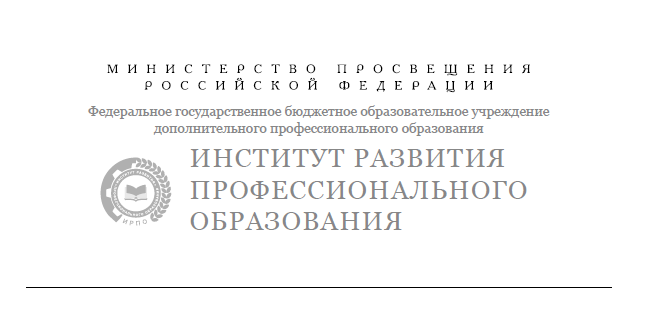 ПРИМЕРНЫЙУЧЕБНО-МЕТОДИЧЕСКИЙ КОМПЛЕКСпо общеобразовательной дисциплине «Астрономия»базовый уровень (вариант 1)объем: 36 ч.МОСКВА  ИРПО2022Авторский коллективРуководитель авторского коллектива:Семенов Олег Юрьевич, канд. физ.-мат. наукСоруководитель: Колясникова Людмила Викторовна, канд. пед. наукАвторский коллектив: Гранкина Людмила МихайловнаОстанина Ольга ОлеговнаЮмшина Виктория ИвановнаСОДЕРЖАНИЕ1. Место дисциплины в структуре основной образовательной программыДисциплина «Астрономия» является частью предметной области «Естественные науки», изучается в общеобразовательном цикле учебного плана ОПОП СПО. Дисциплина имеет междисциплинарные связи с другими дисциплинами общеобразовательного цикла.В рамках программы общеобразовательной дисциплины обучающимися осваиваются следующие предметные результаты:В процессе изучения дисциплины обеспечивается формирование и развитие таких общих компетенций ФГОС СПО как: ОК 01. Выбирать способы решения задач профессиональной деятельности применительно к различным контекстам;ОК 02. Использовать современные средства поиска, анализа и интерпретации информации, и информационные технологии для выполнения задач профессиональной деятельности;ОК 04. Эффективно взаимодействовать и работать в коллективе и команде;ОК 07. Содействовать сохранению окружающей среды, ресурсосбережению, применять знания об изменении климата, принципы бережливого производства, эффективно действовать в чрезвычайных ситуациях.2. Поурочное тематическое планирование2.1. Поурочный тематический план занятийВ поурочном тематическом планировании представлены виды организационных форм, формы и методы контроля, а также информационное обеспечение дисциплины «Астрономия» по разделам и темам программы (таблица 1).Поурочный тематический план дисциплины «Астрономия»Учебный год _________________________________________________________________________________________________Дисциплина _Астрономия_______________________________________________________________________________________Специальность / профессия _____________________________________________________________________________________Преподаватель ________________________________________________________________________________________________Таблица 12.2. «Модельные примеры» опорных конспектовОпорные конспекты для проведения занятий по дисциплине «Астрономия»Согласно примерной рабочей программе по дисциплине «Астрономия» предусмотрены теоретические, практические, комбинированные занятия, а также контрольные занятия в формах контрольных работ и промежуточной аттестации. Для теоретических и комбинированных занятий разработаны опорные конспекты. Пример опорного конспекта по теме «Планеты Солнечной системы», рассчитанной на 2 часа, приведен в таблице 2.Таблица 2 Опорный конспект по теме «Планеты Солнечной системы»2.3. «Модельные примеры» технологических картТехнологические карты для проведения занятий по дисциплине «Астрономия»По разделам «Солнечная система» и «Строение и эволюция Вселенной» предусмотрены практические занятия. С целью проектирования деятельности педагога и обучающихся разработаны технологические карты учебных занятий. Приведем пример технологической карты по теме практической работы «Основные элементы небесной сферы. Небесные координаты» (таблица 3).Таблица 3 Технологическая карта занятия по теме «Основные элементы небесной сферы. Небесные координаты»Коды результатовРезультаты освоения дисциплины РД 1.Определять влияние наблюдаемых процессов и явлений Солнечной системы и Вселенной на ЗемлюРД 1.1.Определять влияние Солнца и звезд, естественного спутника Луны на Землю РД.1.2.Определять влияние движения планет и малых тел Солнечной системы на ЗемлюРД 1.3.Характеризовать физические процессы, происходящие на звездах, в звездных системах, в межгалактической средеРД 2.Характеризовать влияние космических технологий на практическую деятельность человекаРД 2.1.Описывать роль отечественной и зарубежной науки в освоении и использовании космического пространстваРД 2.2.Определять влияние космических технологий на практическую деятельность человека и дальнейшее научно-техническое развитиеНаименование разделов и темКоличество часовТип занятияМеждисциплинарные связи*Дополнительная литератураТипы оценочных мероприятийРаздел 1. Солнечная система18Контрольная работа "Солнечная система"Тема 1.1 Наблюдаемые явления и процессы в Солнечной системе.4Объект, предмет и методы исследования Астрономии, ее связь с другими науками. Звезды и созвездия. Звездные карты, глобусы и атласы. Видимое движение звезд на различных географических широтах. Кульминация светил. 2Теоретическое занятие- составление таблицы / ментальной карты/ иллюстраций /каталога по основным созвездиям; составление ментальной карты / глоссария основополагающих понятий, теорий и законов строения Солнечной системы и ВселеннойВидимое годичное движение Солнца. Эклиптика. Движение и фазы Луны. Затмения Солнца и Луны. Время и календарь2Комбинированное занятие- решение кейсов (ситуационных заданий) для объяснения влияния тел Солнечной системы на природные явления на планете Земля;- дополнение ментальной карты / глоссария основополагающих понятий, теорий и законов строения Солнечной системы и ВселеннойПрактическая работа Основные элементы небесной сферы. Небесные координаты2Практическое занятие Кондакова Е.В. Астрономия. Тетрадь – практикум. 10-11 классы: учеб. пособие для общеобразоват. организаций: базовый уровень / Е.В. Кондакова, В.М. Чаругин. –М.: Просвещение, 2018, 32 с. – С. 7-9выполнение заданий практической работыПрактическая работа Видимое движение звезд на различных географических широтах2Практическое занятие Астрономия, 11 класс, Проверочные и контрольные работы, Гомулина Н.Н., 2018. - С. 9-11выполнение заданий практической работыТема 1.2 Небесная механика тел Солнечной системы6Развитие представлений о строении мира: от геоцентрической к гелиоцентрической системе мира2Теоретическое занятие- выполнение тестовых заданий по теме "Гелиоцентрическая система мира";- дополнение ментальной карты / глоссария основополагающих понятий, теорий и законов строения Солнечной системы и ВселеннойСинодический и сидерический (звездный) периоды обращения планет. Движение искусственных спутников Земли и космических аппаратов в Солнечной системе2Комбинированное занятие- дополнение ментальной карты / глоссария основополагающих понятий, теорий и законов строения Солнечной системы и Вселенной;- составление структурной схемы искусственного спутника ЗемлиЗаконы Кеплера. Определение расстояний и размеров тел в Солнечной системе. Горизонтальный параллакс2Комбинированное занятиеФизикарешение разноуровневых задач по теме: “Законы Кеплера и движение небесных тел”Практическая работа Особенности движения Солнца на различных широтах2Практическое занятиеКондакова Е.В. Астрономия. Тетрадь – практикум. 10-11 классы: учеб. пособие для общеобразоват. Организаций: базовый уровень / Е.В. Кондакова, В.М. Чаругин. –М.: Просвещение, 2018, 32 с. – С. 10-12выполнение заданий практической работыТема 1.3 Строение Солнечной системы8Планеты Солнечной системы2Комбинированное занятие- дополнение ментальной карты / глоссария основополагающих понятий, теорий и законов строения Солнечной системы и ВселеннойМалые тела Солнечной системы: астероиды, планеты-карлики, кометы, метеороиды. Метеоры, болиды и метеориты. Влияние движения астероидов и комет на Землю2Комбинированное занятие- решение кейсов (ситуационных заданий) для объяснения астероидно-кометной опасности на Землю;- дополнение ментальной карты / глоссария основополагающих понятий, теорий и законов строения Солнечной системы и ВселеннойСолнечная система как комплекс тел, имеющих общее происхождение. Земля и Луна — двойная планета2Комбинированное занятие- составление структурной схемы / опорного конспекта / ментальной карты по основным положениям современной гипотезы формирования тел Солнечной системы;- дополнение ментальной карты / глоссария основополагающих понятий, теорий и законов строения Солнечной системы и ВселеннойПрактическая работа Физические условия на поверхности планет земной группы. Сравнительная характеристика планет2Практическое занятиевыполнение заданий практической работыКонтрольная работа "Солнечная система"2Контрольное занятиевыполнение заданий контрольной работыРаздел 2. Строение и эволюция Вселенной8Контрольная работа "Строение и эволюция Вселенной"Тема 2.1 Солнце, звезды и звездные скопления4Излучение и температура Солнца. Состав и строение Солнца. Источник его энергии. Атмосфера Солнца. Солнечная активность и ее влияние на Землю2Комбинированное занятие- составление структурной схемы / рисунка строения Солнца;- дополнение ментальной карты / глоссария основополагающих понятий, теорий и законов строения Солнечной системы и ВселеннойГодичный параллакс и расстояния до звезд. Светимость, спектр, цвет и температура различных классов звезд. Диаграмма «спектр-светимость». Массы и размеры звезд. Модели звезд2Комбинированное занятиеФизика- составление структурной схемы / рисунка эволюции звезд по диаграмме Герцшпрунга – Рассела;- дополнение ментальной карты / глоссария основополагающих понятий, теорий и законов строения Солнечной системы и ВселеннойТермоядерный синтез. Эволюция звезд. Образование планетных систем. Солнечная система. Галактики2Комбинированное занятие- устный опрос по основным понятиям- дополнение ментальной карты / глоссария основополагающих понятий, теорий и законов строения Солнечной системы и Вселенной;- решение систем заданий в тестовой форме / разноуровневых задач на определение расстояний до галактикНаша Галактика. Ее размеры и структура. Ядро Галактики. Области звездообразования. Вращение Галактики. Квазары2Комбинированное занятие- дополнение ментальной карты / глоссария основополагающих понятий, теорий и законов строения Солнечной системы и Вселенной;- решение систем заданий в тестовой форме на определение основных параметров Галактик и звездных скопленийТема 2.2 Изучение Вселенной4Структура и масштабы Вселенной. Особенности астрономических методов исследования. Всеволновая астрономия2Комбинированное занятиедополнение ментальной карты / глоссария основополагающих понятий, теорий и законов строения Солнечной системы и Вселенной«Красное смещение» и закон Хаббла. Нестационарная Вселенная А. А. Фридмана. Большой взрыв. Реликтовое излучение. Ускорение расширения Вселенной. «Темная энергия» и антитяготение. Расширяющаяся Вселенная. Возможные сценарии эволюции Вселенной2Комбинированное занятие- устный опрос по основным понятиям- дополнение ментальной карты / глоссария основополагающих понятий, теорий и законов строения Солнечной системы и Вселенной;- заполнение таблицы “Эволюция Вселенной по теории Большого взрыва”;- решение задач на определение возраста ВселеннойКонтрольная работа "Строение и эволюция Вселенной"2Контрольное занятиезадания контрольной работыРаздел 3. Космические технологии в деятельности человека8Проект «Космические технологии в (по выбору студента)»Тема 3.1 Освоение и использование космического пространства2Научные достижения в изучении гелиоцентрической системы мира. История отечественной и зарубежной науки в освоении космоса2Теоретическое занятиеИсторияhttps://www.roscosmos.ru/30171/заполнение хронологической таблицы «Достижения отечественной космонавтики»Современные астрономические открытия и технологии. Исследование объектов Солнечной системы. Освоение космического пространства. Радиотелескоп и его принцип действия2Теоретическое занятиеhttps://www.roscosmos.ru/30171/презентация по проектному заданиюТема 3.2 Космические технологии в научно-техническом развитии6Цифровые технологии для изучения небесных тел. Комплексы наземных, орбитальных телескопов и обсерваторий для исследования земной атмосферы, космического излучения в различных спектрах и его влияния на Землю2Теоретическое занятиеhttps://www.roscosmos.ru/30171/презентация по проектному заданиюВыполнение проектного задания: «Гелиоцентрическая система мира» / «Достижения отечественной космонавтики» Космические комплексы связи, ИСЗ для мониторинга объектов строительства, состояния водохранилищ, нефтегазовой отрасли, агропромышленного и энергетического комплекса, решения задач метеорологии и геофизики2Теоретическое занятиеhttps://www.roscosmos.ru/30171/презентация по проектному заданиюВыполнение проектного задания: «Международная космическая станция - МКС» / / «Достижения отечественной космонавтики» / «Исследование Солнечной системы и дальнего космоса»Системы космического мониторинга участков земной поверхности повышенного экологического риска. Космические станции для пребывания людей на околоземной орбите. Спутниковые системы контроля движения космических аппаратов2Теоретическое занятиеhttps://www.roscosmos.ru/30171/презентация по проектному заданиюВыполнение проектного задания: «Международная космическая станция - МКС».Дифференцированный зачет2Промежуточная аттестацияГрупповая защита проектаИтого:361.Тема занятияПланеты Солнечной системы2.Содержание темыХимический состав и внутреннее строение планет земной группы и планет гигантов. Источники энергии в недрах планет. Облачный покров и атмосферная циркуляция. Разнообразие природы спутников. Сходство природы спутников с планетами земной группы и Луной. Наличие атмосфер у крупнейших спутников. Строение и состав колец3.Тип занятияКомбинированное занятие4.Планируемые образовательные результатыОписывать особенности строения Солнечной системы и Вселенной, используя основополагающие астрономические понятия, теории, законы.Сравнивать эволюционные изменения, строение планет и малых тел Солнечной системы5.Формы организации учебной деятельностиФормирование новых знаний и способов деятельности (мини-лекция), обобщение и систематизация их (работа в группах над составлением таблицы), проверка знаний и контроль применения их на практике в стандартных ситуациях (индивидуальная работа по составлению ментальной карты или глоссария) 6.Типы оценочных мероприятийЗаполнение таблицы «Физические характеристики планеты» (температура, масса, радиус, продолжительность суток, сидерический период обращения)7.Задания для самостоятельного выполнения Составить ментальную карту / глоссарий основополагающих понятий, теорий и законов строения Солнечной системы и Вселенной 1.Тема занятия Основные элементы небесной сферы. Небесные координаты2.Содержание темыОсновные элементы небесной сферы: созвездие; точка зенита; отвесная линия; плоскость горизонта; полуденная линия; ось мира; северный полюс мира; южный полюс мира; плоскость небесного экватора;небесный меридиан; Небесные координаты: построение, обозначения небесных горизонтальных и экваториальных координат; сравнение географических координат с небесными координатами3.Тип занятияПрактическое занятие (практическая работа)4.Формы организации учебной деятельностиПрименение знаний, умений, способов деятельности в учебной и практической деятельностиЭтапы занятияДеятельность преподавателяДеятельность студентовПланируемые образовательные результатыТипы оценочных мероприятийТипы оценочных мероприятий1. Организационный этап занятия1. Организационный этап занятия1. Организационный этап занятия1. Организационный этап занятия1. Организационный этап занятия1. Организационный этап занятияСоздание рабочей обстановки, актуализация мотивов учебной деятельности. Проверка выполнения заданий ВСР / входной контроль1) проводит проверку выполнения заданий ВСР методом тестирования (возможно, с применением интерактивных онлайн сервисов);2) осуществляет допуск обучающихся к выполнению практической работы1) проходят тестирование (возможно, в онлайн формате);2) получают допуск к выполнению практической работы1) воспроизводить определения понятий:созвездие;точка зенита;отвесная линия;плоскость горизонта;полуденная линия;ось мира;северный полюс мира;южный полюс мира;плоскость небесного экватора;небесный меридиан1) воспроизводить определения понятий:созвездие;точка зенита;отвесная линия;плоскость горизонта;полуденная линия;ось мира;северный полюс мира;южный полюс мира;плоскость небесного экватора;небесный меридианТест по теме: «Видимое годичное движение Солнца»Актуализация содержания, необходимого для выполнения лабораторных и практических работ1) формулирует цели, задачи выполнения практической работы;2) объясняет основные правила работы с моделью небесной сферы 1) участвуют в обсуждении цели, задач выполнения практической работы;2) запоминают правила работы с моделью небесной сферы1) формулировать цель планируемой практической работы по изучению основных элементов небесной сферы и систем небесных координат на ее модели;2) перечислять и объяснять правила работы с моделью небесной сферы;3) интерпретировать правила работы с моделью небесной сферы применительно к заданиям практической работы (ОК 02)1) формулировать цель планируемой практической работы по изучению основных элементов небесной сферы и систем небесных координат на ее модели;2) перечислять и объяснять правила работы с моделью небесной сферы;3) интерпретировать правила работы с моделью небесной сферы применительно к заданиям практической работы (ОК 02)Рабочий рисунок с указанием названия точек и линий небесной сферы2. Основной этап занятия2. Основной этап занятия2. Основной этап занятия2. Основной этап занятия2. Основной этап занятия2. Основной этап занятияВоспроизведение формируемых знаний и их применение в стандартных условиях (по аналогии, действия в стандартных ситуациях, тренировочные упражнения)1) объясняет сущность изучаемых понятий (точки и линии небесной сферы, небесные горизонтальные и экваториальные координаты);2) осуществляет контроль за ходом выполнения заданий с использованием модели небесной сферыИспользуя модель небесной сферы:1) письменно отвечают на вопросы заданий практической работы; 2) записывают название точек и линий небесной сферы, делают построения, обозначения небесных горизонтальных и экваториальных координат1) вычислять горизонтальные и экваториальные координаты небесных светил на модели небесной сферы и подвижной карте звездного неба;2) объяснять расположение основных элементов и систем небесных координат на модели небесной сферы;3) осуществлять поиск информации, необходимой для выполнения построений, в т. ч. в профессиональных астрономических Интернет-ресурсах (ОК 02)1) вычислять горизонтальные и экваториальные координаты небесных светил на модели небесной сферы и подвижной карте звездного неба;2) объяснять расположение основных элементов и систем небесных координат на модели небесной сферы;3) осуществлять поиск информации, необходимой для выполнения построений, в т. ч. в профессиональных астрономических Интернет-ресурсах (ОК 02)1) вопросы по изображению точек и линий небесной сферы2) рабочий рисунок с указанием горизонтальных и экваториальных координатПеренос приобретенных знаний и их первичное применение в новых или измененных условиях с целью формирования умений (творческие, проблемные задачи, ситуации) Осуществляет контроль за ходом выполнения заданий с использованием модели небесной сферыСравнивают географические координаты с небесными координатами,заносят в таблицу результаты сравнения географических координат с небесными координатами, используя модель небесной сферы1) выявлять наблюдаемое расположение основных элементов и систем небесных координат модели небесной сферы;2) выбирать критерии и способы сравнения географических и небесных координат (ОК 01)1) выявлять наблюдаемое расположение основных элементов и систем небесных координат модели небесной сферы;2) выбирать критерии и способы сравнения географических и небесных координат (ОК 01)Рабочая таблица “Сравнение географических координат с небесными координатами”Обобщение и систематизация результатов выполнения лабораторных работ, практических работ, упражнений, заданийКонсультирует обучающихся по вопросам интерпретации результатов практической работы1) анализируют построения, обозначения небесных горизонтальных и экваториальных координат; 2) оценивают вероятность и возможные причины несовпадения небесных горизонтальных и экваториальных координат1) формулировать астрономический смысл установленных зависимостей расположения основных элементов и систем небесных координат модели небесной сферы;1) формулировать астрономический смысл установленных зависимостей расположения основных элементов и систем небесных координат модели небесной сферы;Устный опрос по вопросам интерпретации результатов построения горизонтальных и экваториальных координат3. Заключительный этап занятия3. Заключительный этап занятия3. Заключительный этап занятия3. Заключительный этап занятия3. Заключительный этап занятия3. Заключительный этап занятияПодведение итогов работы; фиксация достижения целей (оценка деятельности обучающихся); определение перспективы дальнейшей работы1) проводит устный опрос по контрольным вопросам, приведенным в методических указаниях к практической работе;2) подводит итоги практической работы;3) выставляет оценки обучающимся по критериям оценивания практических работ1) отвечают на вопросы преподавателя;2) оценивают правильность полученных результатов1) объяснять изменение вида звездного неба в течение суток (экваториальная система координат)2) вычислять горизонтальные и экваториальные координаты небесных светил по карте Звездного неба 1) объяснять изменение вида звездного неба в течение суток (экваториальная система координат)2) вычислять горизонтальные и экваториальные координаты небесных светил по карте Звездного неба Устный опрос по контрольным вопросам темы практической работы4. Задания для самостоятельного выполненияВыдает задания ВСР для выполнения в ЭОС: 1) пройти тренировочное тестирование по теме практического занятия “Основные элементы небесной сферы”2) изучить материалы лекции “Развитие представлений о строении мира: от геоцентрической к гелиоцентрической системе мира”Выполняют задания индивидуальноТест по теме: “Основные элементы небесной сферы”